Обработка изделий: Кромки фанеры закруглены и шлифованы, окрашены. Для окраски элементов из влагостойкой фанеры применяется водно-дисперсионное покрытие, устойчивое к атмосферному и химическому воздействию. На фанерных элементах нанесено стилизованное изображение износостойкими красками на UV-принтере. Финишное покрытие - водно-дисперсионный лак с добавлением биоцидной добавки НАНОСЕРЕБРО.Изделия из металла имеют плавные радиусы закругления и тщательную обработку швов. Для покрытия изделий из стали используется экологически чистое, обладающее хорошей устойчивостью к старению в атмосферных условиях, стабильностью цвета антикоррозийное, выдерживающее широкий диапазон температур, двойное порошковое окрашивание.В целях безопасности все отдельно выступающие детали и резьбовые соединения закрыты пластиковыми колпачками, края болтов закрыты пластиковыми заглушками.Закладные детали опорных стоек – двойное порошковое окрашивание.Соответствие стандартам: Все изделия ТМ СКИФ спроектированы и изготовлены согласно национальному стандарту РФ, а именно ГОСТ Р52169-2012, ГОСТ Р52168-2012.Оборудование изготовлено по чертежам и техническим условиям изготовителя и соответствует требованиям ТР ЕАЭС 042/2017.Паспорт на изделие: на русском языке, согласно ГОСТ Р 52301-2013, раздел 5.Гарантийный срок на изделия 12 месяцевНазначенный срок службы 10 лет.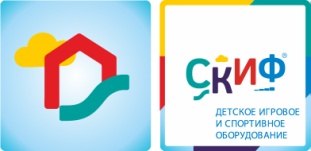 ИО 6.01.01 Песочный дворикСерия «Счастливое детство»ИО 6.01.01 Песочный дворикСерия «Счастливое детство»ИО 6.01.01 Песочный дворикСерия «Счастливое детство»КомплектацияКомплектацияКомплектация Количество Единица 
измерения1БортаВыполнены из влагостойкой фанеры толщиной не менее 21 мм, кромки фанеры тщательно шлифованы, окрашены в зеленый цвет. Размеры бортов: 2440х250 мм - 3 шт. и 1120х400 мм 1 шт.1комплект2ЛавкиВыполнены из влагостойкой фанеры толщиной не менее 18 мм, кромки фанеры тщательно шлифованы, окрашены в красный и желтый цвет. Размер 2440х250 мм – 1шт. и 940х940 мм -1 шт.1комплект3Опора крышиВыполнена из деревянного бруса, кромки бруса  тщательно шлифованы, окрашены в коричневый цвет. Размер не более: 100х100 мм.5шт.4Навесы крыши Выполнены из влагостойкой фанеры толщиной не менее 9 мм, кромки фанеры тщательно шлифованы, окрашены в красный цвет. Размеры: 1220х1220 мм – 1шт, 1220х400 мм. – 1шт.1комплект5Столик Выполнен из влагостойкой фанеры толщиной не менее 18 мм, кромки фанеры тщательно шлифованы,  окрашены в желтый цвет. Размер: 1300х350 мм. 1шт.6Каркас 
Выполнен из стального уголка 40х40 мм L=500 мм, металл имеет плавные радиусы тщательную обработку швов, покрыт порошковой краской синего цвета. 1шт.7Габариты комплекса ДхШхВ, мм1930х1870х15001930х1870х15001930х1870х15008Зона безопасности ДхШ, мм 3600х36403600х36403600х3640